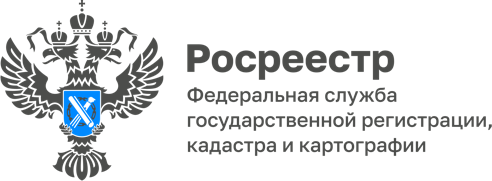 28.06.2022Управление Росреестра по Республике Адыгея: за прошлую неделю 1629 заявлений подано на учётно-регистрационные действия1629 заявлений на учётно-регистрационные действия поступило в Управление Росреестра по Республике Адыгея в период с 20 по 24 июня 2022 года. В электронном виде направлено 661 пакет документов. За отчетный период на регистрацию ипотеки подано 106 заявлений. В электронном виде – 44.На регистрацию договоров долевого участия (ДДУ)  поступило 10 заявлений. В электронном виде – 9.Материал подготовлен Управлением Росреестра по Республике Адыгея------------------------------------Контакты для СМИ: (8772)56-02-4801_upr@rosreestr.ruwww.rosreestr.gov.ru385000, Майкоп, ул. Краснооктябрьская, д. 44